LEMBAR KEGIATAN 1.1. DALAM KEGIATAN BIMBINGAN TEKNIS IMPLEMENTASI KURIKULUM 2013 SMA TAHUN 2017TUGAS INDIVIDUdiajukan untuk memenuhi salah satu tugas dalam kegiatan Bimbingan Teknis Implementasi Kurikulum 2013 SMA Tahun 2017
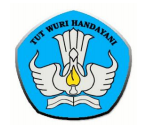 oleh
BIMBINGAN TEKNIS IMPLEMENTASI KURIKULUM 2013 SEKOLAH MENENGAH ATAS TAHUN 2017
JAKARTA, MEI 2017DAFTAR ISIHALAMAN JUDUL	iDAFTAR ISI	iiTabel 1.1. l.k. 1.1. analisis dokumen standar kompetensi lulusan, kompetensi isi, kompetensi dasar, dan silabus	1Kelas X	1Tabel 1. L.K. 1.1. Analisis dokumen standar kompetensi lulusan, kompetensi isi, kompetensi dasar, dan silabus	2DAFTAR PUSTAKA	5Tabel 1.1. l.k. 1.1. analisis dokumen standar kompetensi lulusan, kompetensi isi, kompetensi dasar, dan silabusKelas XSatuan Pendidikan	: SMA PGRI 12 JakartaNama Guru		: Nokadela BasyariMata Pelajaran	: FisikaKelas			: X IPAStandar Kompetensi Lulusan (SKL)Memiliki perilaku yang mencermikan sikap beriman dan bertakwa kepada Tuhan YME, berkarakter, jujur, dan peduli, bertanggung jawab, pembelajar sejati sepanjang hayat, dan sehat jasmani dan rohani sesuai dengan perkembangan anak di lingkungan keluarga, sekolah, masyarakat dan lingkungan alam sekitar, bangsa, negara, kawasan regional, dan internasional.Memiliki pengetahuan faktual, konseptual, prosedural, dan metakognitif pada tingkat teknis, spesifik, detil, dan kompleks berkenaan dengan ilmu pengetahuan, teknologi, seni, budaya, dan humaniora. Mampu mengaitkan pengetahuan di atas dalam konteks diri sendiri, keluarga, sekolah, masyarakat dan lingkungan alam sekitar, bangsa, negara, serta kawasan regional dan internasional.Memiliki keterampilan berpikir dan bertindak kreatif, produktif, kritis, mandiri, kolaboratif, dan komunikatif melalui pendekatan ilmiah sebagai pengembangan dari yang dipelajari di satuan pendidikan dan sumber lain secara mandiri.Kompetensi Isi (KI)KI-1:Kompetensi Sikap Spiritual yaitu, Menghayati dan mengamalkan ajaran agama yang dianutnya*)KI-2:Kompetensi Sikap Sosial yaitu, Menunjukkan perilaku jujur, disiplin, tanggung jawab, peduli (gotong royong, kerja sama, toleran, damai), santun, responsif, dan pro-aktif sebagai bagian dari solusi atas berbagai permasalahan dalam berinteraksi secara efektif dengan lingkungan sosial dan alam serta menempatkan diri sebagai cerminan bangsa dalam pergaulan dunia*)KI-3:Memahami, menerapkan, menganalisis dan mengevaluasi pengetahuan faktual, konseptual, prosedural, dan metakognitif berdasarkan rasa ingin tahunya tentang ilmu pengetahuan, teknologi, seni, budaya, dan humaniora dengan wawasan kemanusiaan, kebangsaan, kenegaraan, dan peradaban terkait penyebab fenomena dan kejadian, serta menerapkan pengetahuan prosedural pada bidang kajian yang spesifik sesuai dengan bakat dan minatnya untuk memecahkan masalah KI-4:Mengolah, menalar, menyaji, dan mencipta dalam ranah konkret dan ranah abstrak terkait dengan pengembangan dari yang dipelajarinya di sekolah secara mandiri serta bertindak secara efektif dan kreatif, dan mampumenggunakan metoda sesuai kaidah keilmuan.Tabel 1. L.K. 1.1. Analisis dokumen standar kompetensi lulusan, kompetensi isi, kompetensi dasar, dan silabusJakarta, 16 Mei 2017DAFTAR PUSTAKANokadela BasyariKompetensi DasarKompetensi DasarIPKIPKMateri PembelajaranMateri PembelajaranKegiatan PembelajaranKegiatan PembelajaranRencana PenilaianRencana PenilaianTuntutanObservasiTuntutanObservasiTuntutanObservasiTuntutanObservasiTuntutanObservasiMenganalisis besaran fisis pada gerak melingkar dengan laju konstan (tetap) dan penerapannya dalam kehidupan sehari-hari3.1.1. Menyebutkan minimal lima besar pada gerak melingkar (frekuensi, periode, sudut tempuh, kecepatan linier, kecepatan sudut, dan percepatan sentripetal)3.1.2. Mendefinisikan besaran frekuensi dan periode yang terdapat pada gerak melingkar dengan laju konstan3.1.3. Mendefinisikan besaran sudut yang terdapat pada gerak melingkar dengan laju konstan3.1.4. Mendefinisikan besaran kecepatan sudut tempuh yang terdapat pada gerak melingkar dengan laju konstan3.1.5. Menentukan arah vektor kecepatan sudut dan kecepatan linier yang terdapat pada gerak melingkar dengan laju konstan3.1.6. Menentukan hubungan antara kecepatan sudut dan kecepatan llinier yang terdapat pada gerak melingkar dengan laju konstan3.1.7. Menentukan hubungan kecepatan sudut dan kecepatan linier pada gerak benda menggelinding dengan laju konstan3.1.8. Menghitung besar kecepatan sudut dan kecepatan linier dari gerak melingkar beraturan yang telah diketahui periode dan jari-jarinya3.1.9. Menghitung besar jarak tempuh sebuah benda melingkar yang digelindingkan dan diketahui periode dan jari-jarinya Gerak Melingkar:1. Gerak melingkar dengan laju konstan (tetap)2. Frekuensi dan periode3. Kecepatan sudut4. Kecepatan linier5. Gaya sentripetalLevels of Inquiry ModelTes tertulisMelakukan percobaan berikut presentasi hasilnya tentang gerak melingkar, makna fisis dan pemanfaatannya4.1.1. Melakukan percobaan secara berkelompok untuk menyelidiki gerak yang menggunakan hugungan roda-roda4.1.2. Mempresentasikan cara menghitung jarak yang ditempuh sebuah sepeda dengan menghitung banyak kayuhannya.Model praktikumPraktikum Gerak MelingkarTes TertulisMengetahui:Kepala Sekolah,Edah Suedah, S.Pd., M.M.Guru Mata Pelajaran,Nokadela Basyari, S.Pd.